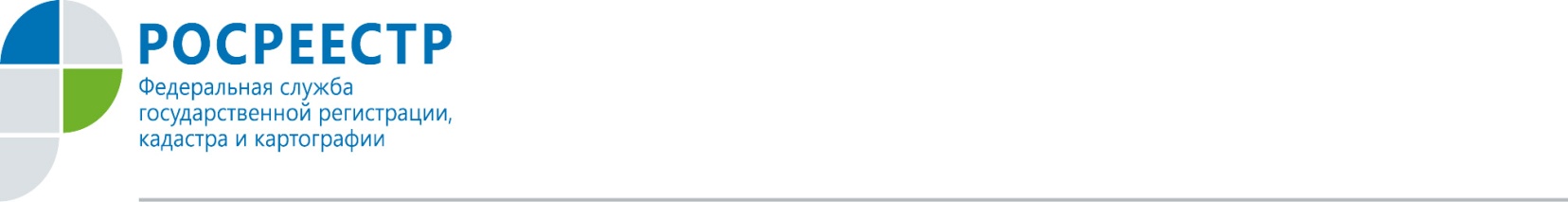 Росреестр по Орловской области информирует: с 3 ноября заявления по услугам Росреестра предоставляются по новой форме. На официальном интернет-портале правовой информации опубликован приказ Минэкономразвития России от 26.09.2018 № 524, вносящий изменения в приказ министерства от 08.12.2015 № 920. Изменения коснутся:- форм заявления о государственном кадастровом учете недвижимого имущества и (или) государственной регистрации прав на него;- форм заявления об исправлении технической ошибки в записях Единого реестра недвижимости, о внесении сведений в ЕГРН заинтересованным лицом, о внесении в ЕГРН записей о наличии возражения либо о наличии прав требований в отношении зарегистрированного права, записей о запрете регистрации права без личного участия правообладателя, отдельных записей о правообладателе, а также дополнительных сведений об объекте недвижимости;- формы заявления о внесении в ЕГРН сведений о земельных участках и о местоположении на них зданий, сооружений, объектов незавершенного строительства, полученных в ходе выполнения кадастровых работ;- требований заполнения перечисленных выше документов. Приказ вступает в силу 03.11.2018.Пресс-служба Росреестра по Орловской области 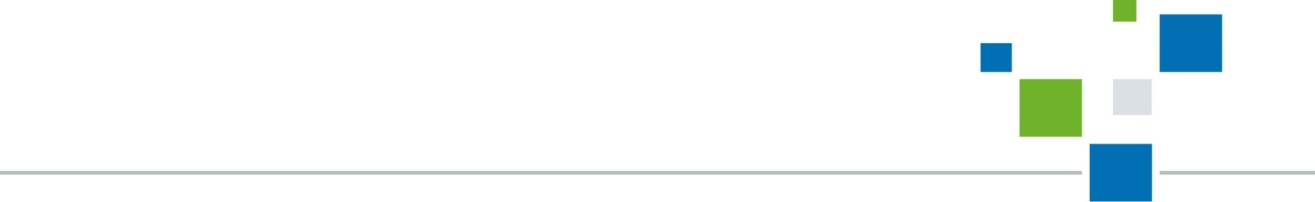 